Engage Globally Business and Community Partnership Opportunities2023Engage Globally is a nonprofit organization based in Asheville, NC that supports education, job training, small business creation, and sustainable development in rural Northern Ghana. We collaborate with local leaders to expand opportunities in frontline communities where most families rely on subsistence farming and live below the global poverty line. Our primary focus areas are:Community learning centers that enable young children from rural villages to attend school and provide a daily lunch to reduce malnutrition.Youth education for students to continue their studies through high school.Vocational training for young adults who were not able to attend school and small business development support to program graduates. Women’s agriculture and food security projects to increase harvests and improve farming sustainability in a region impacted by changes in rainfall and loss of soil.  We are seeking business and community partners who are interested in reducing global poverty, expanding education, empowering women, and achieving environmental sustainability. Supporting our work can help achieve community engagement missions, offset environmental impacts, and demonstrate interest in environmental and social issues. Because our programs are multisectoral and comprehensive, we can individually design partnerships to align with your interests. Some examples of partnerships include:A bicycle club supporting our youth education program in recognition of the critical role bicycles play in providing access to education in rural villages. Travel bloggers offsetting their carbon usage through our youth tree planting program.Church youth club members supporting a child’s education in our community schools.A hair salon sponsoring a student training to be a stylist in rural Ghana.Garden clubs helping with the planting of school gardens to teach sustainable farming and provide nutrition for the school lunch program. Book clubs or bookstores helping to support creation of a small school library. Engage Globally will craft a partnership to fit your interests and fulfil your goals. Partnership benefits can include: Regular updates on the impacts of your contributionPhotos, quotes, and stories that illustrate your impact for your team and communityRecognition of our partnership on social media, our website, and in our annual reportsSupport of your public relations efforts A virtual guest talk about our work or on sustainable development topics of your choiceShort volunteer activities, like our postcard project, to further engage your communityContributions make a significant impact in our partner communities. For example: $100 funds the purchase of ten books and crafting of a bookcase for a school library$300 supports a child’s education for a year, including school lunch, uniform, and shoes$500 funds one year of vocational training in fields like sewing, construction, hair dressing, motorcycle maintenance, weaving, and woodworking$1,000 funds the plowing of ten women’s fields, doubling their harvests$1,200 opens a new small business with all equipment and supplies$2,500 purchases rainwater catchment systems to provide clean water for 250 children$7,500 constructs a new classroom for 25 children to be able to attend schoolWhy support Engage Globally?Engage is committed to long-term partnerships. We have seen many short-term aid projects where schools, libraries, wells, and health clinics were built but the projects could not be sustained over time as they lacked community involvement or operational and maintenance funding. Our model is to engage directly with the community to identify their priorities and then to support them in achieving their goals. This ensures that projects are effective, long-lasting, and adaptable to changing local needs.We genuinely believe in building community locally and globally. It is a priority for us to communicate closely with our partners to share information and to ensure that they are benefitting from the partnership.We work in a region where average incomes are below $2 per day. This enables our partners to make a significant impact with their contributions. We seek to engage with our supporters beyond their financial contributions through volunteer opportunities and mutual learning about sustainable development. We are a small organization, with low overhead, which allows us to provide a high return on donors’ investment. We believe everyone can make a difference. And we are committed to helping individuals and communities contribute to positive change locally and globally. For more information or to discuss a potential partnership, please email us at engage@engageglobally.org. You can also learn more about our work at www.engageglobally.org and on Facebook, Instagram, and LinkedIn. 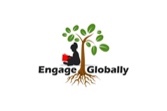 